25 сентября 2022 годалевый берег реки Томи на мототрассе ДЮСШ ТВС г. ТомскаДень приезда 24 сентября 2022 года, день отъезда 26 сентября 2022 года.Соревнования проводятся в соответствии с:Положением о межрегиональных и всероссийских официальных спортивных соревнованиях по легкой атлетике на 2022 год номер-код вида спорта: 0020001611Я (далее – Положение);Регламентом проведения всероссийских соревнований по легкой атлетике на 2022 год; Правилам вида спорта «Легкая атлетика», утвержденными приказом Министерством спорта Российской Федерации № 839 от 16.10.2019 г. (далее- Правила);Приказом Министерства спорта Российской Федерации от 08.07.2020 г. № 497 «О проведении спортивных мероприятий на территории Российской Федерации»;Регламентом по организации и проведению официальных физкультурных и спортивных мероприятий на территории Российской Федерации в условиях сохранения рисков распространения COVID-19;Настоящим регламентом соревнований.ВОЗРАСТ УЧАСТНИКОВ, УСЛОВИЯ ДОПУСКАСоревнования личные, участвуют спортсмены субъектов РФ в двух возрастных группах –мужчины и женщины 2004 г.р. и старше, юноши и девушки 2005-2006 гг.р. Соревнования проводятся в дисциплинах: мужчины: кросс 3 км, 8 км.; женщины: кросс 3 км, 6 км. Юноши и девушки: кросс 2 км, 5 км.ГЛАВНАЯ СУДЕЙСКАЯ КОЛЛЕГИЯ СОРЕВНОВАНИЙРАБОТА МАНДАТНОЙ КОМИССИИ:К участию в соревнованиях допускаются спортсмены, заявленные командами регионов, прошедшие медицинский осмотр и получившие разрешение врача. Срок подачи заявки на соревнования до 21 сентября 2022 года 18.00 по Московскому времени. Заявки от официальных делегаций (члены сборных команд регионов) по установленной форме (Приложение № 1 к данному регламенту) присылаются на электронную почту sdusshor1tomsk@yandex.ru. В ответ на заявку вы получите промо-коды для дальнейшей бесплатной самостоятельной регистрации на сайте www.tomskmarathon.ru. Все остальные участники регистрируются самостоятельно на сайте www.tomskmarathon.ru. Предварительный стартовый взнос – 500 рублей.Комиссия по допуску участников и для подтверждения присланных заранее заявок и предоставления необходимых документов по заявке работает 24 сентября с 14.00 до 17.00 часов в пространстве «Зеленая улица», по адресу: г. Томск, ул. Усова, 4. Совещание с представителями состоится 24 сентября в 17.00.Все спортсмены, тренеры и представители, обязаны до начала соревнований пройти образовательные антидопинговые онлайн курсы на официальном сайте РУСАДА (http://www.rusada.ru/education/online-training/) и подгрузить сертификат в ЕИС ВФЛА.К соревнованиям допускаются спортсмены, тренеры и представители, имеющие справку, подтверждающую отрицательный результат на COVID-19, полученный методом ПЦР и собранный не ранее, чем за 72 часа до начала соревнования.Также обязательным условием допуска является наличие:справки на COVID-19;оригинала заявки команды субъекта РФ, установленного образца (обязательно) либо оригинала медицинской заявки (обязательно);оригинал договора о страховании на каждого участника (обязательно);копии сертификата о прохождении антидопингового курса на спортсмена (по требования);копии сертификата о прохождении антидопингового курса на тренера(-ов) заявленного спортсмена (по требованию);оригинала полиса обязательного страхования (по требованию);оригинала классификационной зачетной книжки спортсмена (по требованию);оригинала паспорта.Территориальная принадлежность спортсменов определяется в соответствии с Единой информационной системы и решением Комиссии по переходам.ПРЕДСТАРТОВАЯ ПОДГОТОВКА УЧАСТНИКОВОфициальная тренировка 24.09.2022 с 16.00 до 18.00 на левом берегу реки Томи на мототрассе ДЮСШ ТВС г. Томска. Начало соревнований 25.09.2022 в 11.00. Сбор и регистрация участниковСбор и регистрация участников соревнований проводится в зоне регистрации (Call Room).Участники, не явившиеся на регистрацию, к соревнованиям не допускаются.ПРОТЕСТЫ И АПЕЛЛЯЦИИВсе протесты и апелляции подаются в соответствии подаются в соответствии с Правилами – Правило 8 (146).Устный протест делается представителем/спортсменом сразу после объявления результата, вызвавшего протест. Письменная апелляция подается не позднее чем через 30 мин после официального объявления результата по данному виду. Протесты и апелляции, касающиеся права спортсменов участвовать в соревнованиях или его принадлежность у той или иной команде, подаются в аналогичном порядке в апелляционное жюри.ЦЕРЕМОНИАЛЫПобедители и призеры соревнований обязаны самостоятельно явиться в наградной отдел.Участники, занявшие призовые места в каждом виде программы, награждаются медалями и грамотами и памятными призами от спонсоров.МЕДИЦИНСКОЕ ОБСЛУЖИВАНИЕВрач во время соревнований располагается в зоне, предусмотренной организаторами.ПРОЖИВАНИЕКонтактные лица: Михайловский Андрей Владимирович, тел. 8-903-955-09-77.Проживание:Гостиница «Спорт-Отель» +73822559005, +79039141108 Анастасия1200 рублей-одноместный номер1000 рублей -2х,3х местные номераПриложение № 1Образец заявки на соревнования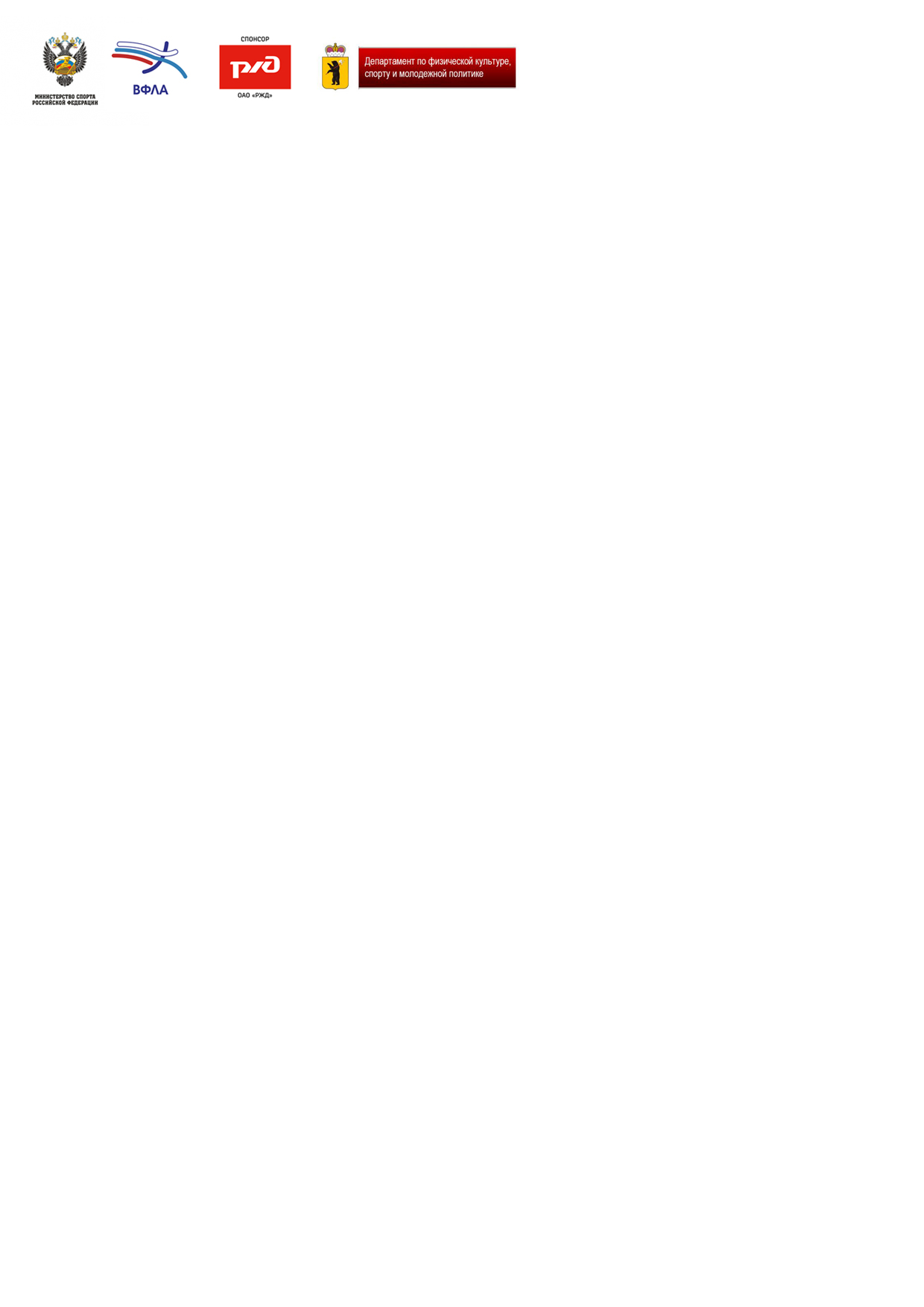 ТЕХНИЧЕСКИЙ РЕГЛАМЕНТ Чемпионата Сибирского федерального округа по кроссу и Первенства Сибирского федерального округа по кроссу среди юношей и девушек до 18 летТехнический делегат ВФЛАВоронин Сергей Николаевич, ССВК, г. ОмскГлавный судьяМихайловский Андрей Владимирович, СС1К, г. ТомскГлавный секретарьМилованова Анна Васильевна, ССВК, г. ТомскАпелляционное жюриАпелляционное жюриПредседатель:Воронин Сергей Николаевич, ССВК, г. ОмскЧлен жюри:Михайловский Андрей Владимирович, г. ТомскЧлен жюри:Милованова Анна Васильевна, ССВК, г. Томск№ п/пФамилия, имяЧисло, месяц, год рожденияЗваниеразрядТерритория (регион)ОрганизациятренерДистанция